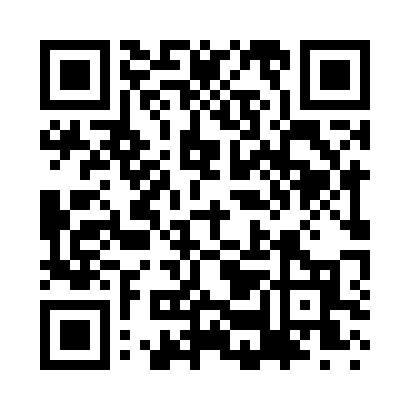 Prayer times for Alleghenyville, Pennsylvania, USAMon 1 Jul 2024 - Wed 31 Jul 2024High Latitude Method: Angle Based RulePrayer Calculation Method: Islamic Society of North AmericaAsar Calculation Method: ShafiPrayer times provided by https://www.salahtimes.comDateDayFajrSunriseDhuhrAsrMaghribIsha1Mon4:015:381:085:078:3710:152Tue4:025:391:085:078:3710:143Wed4:025:391:085:078:3710:144Thu4:035:401:095:078:3710:145Fri4:045:411:095:078:3710:136Sat4:055:411:095:078:3610:137Sun4:065:421:095:078:3610:128Mon4:075:431:095:088:3610:119Tue4:075:431:095:088:3510:1110Wed4:085:441:095:088:3510:1011Thu4:095:451:105:088:3410:0912Fri4:105:451:105:088:3410:0913Sat4:115:461:105:088:3310:0814Sun4:135:471:105:088:3310:0715Mon4:145:481:105:078:3210:0616Tue4:155:481:105:078:3210:0517Wed4:165:491:105:078:3110:0418Thu4:175:501:105:078:3010:0319Fri4:185:511:105:078:2910:0220Sat4:195:521:105:078:2910:0121Sun4:215:521:105:078:2810:0022Mon4:225:531:105:078:279:5823Tue4:235:541:105:078:269:5724Wed4:245:551:115:068:269:5625Thu4:265:561:115:068:259:5526Fri4:275:571:115:068:249:5327Sat4:285:581:105:068:239:5228Sun4:295:591:105:058:229:5129Mon4:316:001:105:058:219:4930Tue4:326:011:105:058:209:4831Wed4:336:011:105:048:199:47